บันทึกข้อความ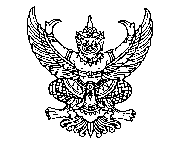 ส่วนราชการ  คณะมนุษยศาสตร์ ภาควิชา…….. โทร. 2072ที่     อว 0603.03.0..../-             	              วันที่ 5 มกราคม 2566เรื่อง  ขออนุมัติค่าตอบแทนผู้ทรงคุณวุฒิพิจารณาคุณภาพโครงการวิจัยเรื่อง “ชีวีมีสุข” เรียน  อธิการบดี		ตามที่ คณะมนุษยศาสตร์ มหาวิทยาลัยนเรศวร ได้อนุมัติให้ทุนอุดหนุนการวิจัยจากงบประมาณรายได้ คณะมนุษยศาสตร์ ประจำปีงบประมาณ 2566 ในโครงการวิจัย เรื่อง “ชีวีมีสุข” ในวงเงิน จำนวน 50,000 บาท โดยมี อาจารย์ขยัน ตั้งใจ อาจารย์ประจำภาควิชา…….. คณะมนุษยศาสตร์ เป็นหัวหน้าโครงการ ตามความทราบแล้วนั้น 		เพื่อให้การดำเนินโครงการวิจัยเป็นไปด้วยความเรียบร้อย ข้าพเจ้า จึงขออนุมัติค่าตอบแทนผู้ทรงคุณวุฒิพิจารณาคุณภาพโครงการวิจัย โดยเบิกจ่ายจากงบประมาณรายได้ คณะมนุษยศาสตร์ ประจำปีงบประมาณ 2566 ในโครงการวิจัย เรื่อง “ชีวีมีสุข” เป็นจำนวนเงิน 2,000 บาท (-สองพันบาทถ้วน-)จึงเรียนมาเพื่อโปรดพิจารณา		    (อาจารย์ขยัน ตั้งใจ)หัวหน้าโครงการวิจัยบันทึกข้อความส่วนราชการ  คณะมนุษยศาสตร์ ภาควิชา…….. โทร. 2072ที่     อว 0603.03.0..../-             	              วันที่ 5 มกราคม 2566เรื่อง  ขออนุมัติเบิกค่าตอบแทนผู้ทรงคุณวุฒิพิจารณาคุณภาพโครงการวิจัยเรื่อง “ชีวีมีสุข” เรียน  อธิการบดี		ตามที่ คณะมนุษยศาสตร์ มหาวิทยาลัยนเรศวร ได้อนุมัติให้ทุนอุดหนุนการวิจัยจากงบประมาณรายได้ คณะมนุษยศาสตร์ ประจำปีงบประมาณ 2566 ในโครงการวิจัย เรื่อง “ชีวีมีสุข” ในวงเงิน จำนวน 50,000 บาท โดยมี อาจารย์ขยัน ตั้งใจ อาจารย์ประจำภาควิชา…….. คณะมนุษยศาสตร์ เป็นหัวหน้าโครงการ ตามความทราบแล้วนั้น 		เพื่อให้การดำเนินโครงการวิจัยเป็นไปด้วยความเรียบร้อย ข้าพเจ้า จึงขออนุมัติเบิกค่าตอบแทนผู้ทรงคุณวุฒิพิจารณาคุณภาพโครงการวิจัย โดยเบิกจ่ายจากงบประมาณรายได้ คณะมนุษยศาสตร์ ประจำปีงบประมาณ 2566 ในโครงการวิจัย เรื่อง “ชีวีมีสุข” เป็นจำนวนเงิน 2,000  บาท (-สองพันบาทถ้วน-)จึงเรียนมาเพื่อโปรดพิจารณา		    (อาจารย์ขยัน ตั้งใจ)หัวหน้าโครงการวิจัยบันทึกข้อความส่วนราชการ  คณะมนุษยศาสตร์ สำนักงานเลขานุการคณะฯ งานวิจัยและบริการวิชาการ โทร. 2072ที่  อว 0603.03.01(6)/		             วันที่      มกราคม 2566เรื่อง  ขอเชิญเป็นผู้ทรงคุณวุฒิพิจารณาคุณภาพโครงการวิจัยเรียน  นางสาวXXXXXX	ด้วย อาจารย์ขยัน ตั้งใจ อาจารย์ประจำภาควิชา…………………. คณะมนุษยศาสตร์ มหาวิทยาลัยนเรศวร ได้รับทุนสนับสนุนการดำเนินโครงการวิจัยจากงบประมาณรายได้คณะมนุษยศาสตร์ มหาวิทยาลัยนเรศวร ประจำปี 2566 โครงการวิจัยเรื่อง “ชีวีมีสุข”ซึ่งในการดำเนินโครงการวิจัยจำเป็นต้องมีผู้เชี่ยวชาญตรวจสอบเครื่องมือวิจัย		ดังนั้น เพื่อให้การดำเนินโครงการวิจัยดังกล่าวเป็นไปด้วยความเรียบร้อย คณะมนุษยศาสตร์ มหาวิทยาลัยนเรศวร และผู้วิจัย ได้พิจารณาเห็นว่าท่านเป็นผู้ที่มีความรู้ความสามารถ และมีความเชี่ยวชาญเป็นอย่างดี จึงขอเรียนเชิญท่านเป็นผู้ทรงคุณวุฒิพิจารณาคุณภาพโครงการวิจัยเรื่อง “ชีวีมีสุข” ทั้งนี้ อาจารย์ขยัน ตั้งใจ หัวหน้าโครงการวิจัย จะเป็นผู้ประสานงานกับท่านต่อไปจึงเรียนมาเพื่อโปรดพิจารณา		    (........................................................)คณบดีคณะมนุษยศาสตร์ใบสำคัญรับเงินใบสำคัญรับเงินใบสำคัญรับเงินใบสำคัญรับเงินใบสำคัญรับเงินใบสำคัญรับเงินใบสำคัญรับเงินมหาวิทยาลัยนเรศวรมหาวิทยาลัยนเรศวรมหาวิทยาลัยนเรศวรมหาวิทยาลัยนเรศวรมหาวิทยาลัยนเรศวรวันที่…............เดือน......................................พ.ศ.25…..วันที่…............เดือน......................................พ.ศ.25…..วันที่…............เดือน......................................พ.ศ.25…..วันที่…............เดือน......................................พ.ศ.25…..ข้าพเจ้า   ข้าพเจ้า ..............................  อยู่บ้านเลขที่ ............................ ถนน....................ข้าพเจ้า   ข้าพเจ้า ..............................  อยู่บ้านเลขที่ ............................ ถนน....................ข้าพเจ้า   ข้าพเจ้า ..............................  อยู่บ้านเลขที่ ............................ ถนน....................ข้าพเจ้า   ข้าพเจ้า ..............................  อยู่บ้านเลขที่ ............................ ถนน....................ข้าพเจ้า   ข้าพเจ้า ..............................  อยู่บ้านเลขที่ ............................ ถนน....................ข้าพเจ้า   ข้าพเจ้า ..............................  อยู่บ้านเลขที่ ............................ ถนน....................ข้าพเจ้า   ข้าพเจ้า ..............................  อยู่บ้านเลขที่ ............................ ถนน....................ที่อยู่ ตำบล ...................................   อำเภอ ............................. จังหวัด..........................ที่อยู่ ตำบล ...................................   อำเภอ ............................. จังหวัด..........................ที่อยู่ ตำบล ...................................   อำเภอ ............................. จังหวัด..........................ที่อยู่ ตำบล ...................................   อำเภอ ............................. จังหวัด..........................ที่อยู่ ตำบล ...................................   อำเภอ ............................. จังหวัด..........................ที่อยู่ ตำบล ...................................   อำเภอ ............................. จังหวัด..........................ที่อยู่ ตำบล ...................................   อำเภอ ............................. จังหวัด..........................ได้รับเงินจากมหาวิทยาลัยนเรศวร ดังรายการต่อไปนี้ได้รับเงินจากมหาวิทยาลัยนเรศวร ดังรายการต่อไปนี้ได้รับเงินจากมหาวิทยาลัยนเรศวร ดังรายการต่อไปนี้ที่รายการจำนวนหน่วยละหน่วยละจำนวนเงินจำนวนเงิน1ค่าตอบแทนผู้ทรงคุณวุฒิพิจารณาคุณภาพโครงการวิจัย11,0001,000โครงการวิจัยเรื่อง “ชีวีมีสุข”หัวหน้าโครงการ อาจารย์ขยัน ตั้งใจหัวหน้าโครงการ อาจารย์ขยัน ตั้งใจรวมรวมรวมรวมรวม1,000จำนวนเงิน หนึ่งพันบาทถ้วนจำนวนเงิน หนึ่งพันบาทถ้วนจำนวนเงิน หนึ่งพันบาทถ้วนจำนวนเงิน หนึ่งพันบาทถ้วนจำนวนเงิน หนึ่งพันบาทถ้วนจำนวนเงิน หนึ่งพันบาทถ้วนจำนวนเงิน หนึ่งพันบาทถ้วนลงชื่อ………………………………….ผู้รับเงินลงชื่อ………………………………….ผู้รับเงินลงชื่อ………………………………….ผู้รับเงินลงชื่อ………………………………….ผู้รับเงินลงชื่อ………………………………….ผู้รับเงิน                       (.....................................)                       (.....................................)                       (.....................................)                       (.....................................)                       (.....................................)ลงชื่อ………………………………….ผู้จ่ายเงินลงชื่อ………………………………….ผู้จ่ายเงินลงชื่อ………………………………….ผู้จ่ายเงินลงชื่อ………………………………….ผู้จ่ายเงินลงชื่อ………………………………….ผู้จ่ายเงิน                       (อาจารย์ขยัน ตั้งใจ)                       (อาจารย์ขยัน ตั้งใจ)                       (อาจารย์ขยัน ตั้งใจ)                       (อาจารย์ขยัน ตั้งใจ)                       (อาจารย์ขยัน ตั้งใจ)